  Powiat Białostocki              SAMODZIELNY PUBLICZNY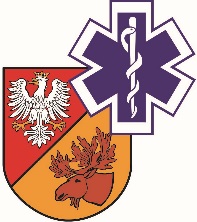                   ZAKŁAD OPIEKI ZDROWOTNEJ W ŁAPACH                  18-100 Łapy, ul. Janusza Korczaka 23                             tel. 85 814 24 38	www.szpitallapy.pl		sekretariat@szpitallapy.pl                                                      NIP: 966-13-19-909			            REGON: 050644804Łapy, 23.07.2021 r.DZP.261.1/ZP/18/2021/TPWszyscy Wykonawcy / Uczestnicy postępowania TREŚĆ PYTAŃ Z UDZIELONYMI ODPOWIEDZIAMIDotyczy postępowania nr ZP/18/2021/TPZamawiający, Samodzielny Publiczny Zakład Opieki Zdrowotnej w Łapach, działając na podstawie
art. 284 ust. 2 ustawy Prawo zamówień publicznych z dnia 11 września 2019 r. (Dz. U. z 2021 r. 
poz. 1129 ze zm.) w odpowiedzi na wniosek Wykonawców o wyjaśnienie treści SWZ w postępowaniu
pn. „Zakup mebli i wyposażenia na potrzeby Oddziału Chorób Wewnętrznych i Diabetologii 
w SPZOZ w Łapach” (Znak postępowania: ZP/18/2021/TP), przekazuje poniżej treść pytań 
wraz z odpowiedziami:Pytanie nr 1 – Czy Zamawiający dopuści oświadczenie producenta potwierdzające spełnianie norm odnośnie wymaganych certyfikatów PN-EN 14073-2:2006, PN-EN 14073-3:2006, PN-EN 14074:2006, PN-EN 527-2:2004, PN-EN 527-3:2004, PN-EN 16121+A1:2017, PN-EN 15372:2016?Odpowiedź: Zamawiający nie dopuszcza oświadczenia producenta. Meble muszą być zgodne 
z wymaganiami bezpieczeństwa, wytrzymałości i trwałości wskazanych w SWZ norm, 
przy czym zgodność ta musi być potwierdzona dokumentami niezależnych jednostek badawczych. DYREKTORSamodzielnego PublicznegoZakładu Opieki Zdrowotnej w ŁapachUrszula Łapińska